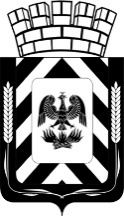 КОНТРОЛЬНО-СЧЕТНАЯ ПАЛАТАЛЕНИНСКОГО ГОРОДСКОГО ОКРУГАМОСКОВСКОЙ ОБЛАСТИ28 апреля 2023 года  №12       	Начальнику Управления по делам молодежи культуре и спорту администрации Ленинского городского округа Московской областиНугаевой Н.М.ПРЕДСТАВЛЕНИЕ В соответствии с распоряжением Председателя Контрольно-счетной палаты Ленинского городского округа от 10.03.2023 № 3, пунктом 2.1 плана работы Контрольно-счетной палаты Ленинского городского округа на 2023 год проведено контрольное мероприятие «Внешняя проверка бюджетной отчетности главных администраторов бюджетных средств Ленинского городского округа за 2022 год» в период с 20.03.2023 по 21.04.2023 на объекте: Управление по делам молодежи, культуре и спорту администрации Ленинского городского округа Московской области  (далее – Управление культуры).1.	По результатам контрольного мероприятия у подведомственных учреждений Управления культуры выявлены следующие нарушения:В нарушение п. 45 Инструкции № 157н, п.10 Cтандарта бухгалтерского учета для организаций государственного сектора «Основные средства», утверждённого приказом Министерства финансов Российской Федерации от 31.12.2016 № 257н, согласно которому Объектом основных средств признается объект имущества со всеми приспособлениями и принадлежностями или отдельный конструктивно обособленный предмет, предназначенный для выполнения определенных самостоятельных функций, или же обособленный комплекс конструктивно-сочлененных предметов, представляющих собой единое целое и предназначенных для выполнения определенной работы,  согласно которым инвентарным объектом основных средств признается объект со всеми приспособлениями и принадлежностями или обособленный комплекс конструктивно-сочлененных предметов, представляющих собой единое целое и предназначенный для выполнения определенной работы, положений учетной политики учреждений, в бухгалтерском учете учреждений МАУ ДО «ДШИ г.Видное» (55 объектов общей балансовой стоимостью 944 932,52 рубля), МБУ «ЦКСРМ «Мечта» (54 объекта общей балансовой стоимостью 498 070,80 рубля), МБУ РСМ «Энергия» (13 объектов на сумму 119 366,46 рубля), МБУ СШОР «Олимп» (8 объектов общей балансовой стоимостью 129 280,50 рубля), МБУ ДО «ДШИ пос.Володарского» (4 объекта общей балансовой стоимостью 28 970,00 рублей), МБУ ДОР «ДШИ пос.Горки Ленинские» (7 объектов общей балансовой стоимостью 37 128,72 рубля), МБУК «ЦБС» (54 объекта общей балансовой стоимостью 979 997,38 рубля), МБУК «ИКЦ» (12 объектов общей балансовой стоимостью 137 756,00 рублей), МКУ «Управление по делам молодежи, культуре и спорту» (14 объектов общей балансовой стоимостью 173 354,94 рубля), МБУК «ДЦ «Юность» (5 объектов общей балансовой стоимостью 77 247,00 рублей), МБУК «Центр культуры и досуга «Лодыгино» (15 объектов общей балансовой стоимостью 239 285,41 рубля), МБУК «ЦК пос.совхоза им.Ленина» (19 объектов общей балансовой стоимостью 289 809,01 рубля), МБУ «ЦФК ИС «Лидер» (16 объектов общей балансовой стоимостью 251 182,48 рубля), МАУК «Видновская дирекция киносети» (115 объектов общей балансовой стоимостью 915 489,65 рубля) на счете 0.101.000 «Основные средства» числятся отдельные объекты движимого имущества, которые могут выполнять свои функции только в составе комплекса, а не самостоятельно.  Нарушение на сумму 4 495 953,56 рубля. В нарушение п.10 Стандарта бухгалтерского учета для организаций государственного сектора «Основные средства», утвержденного приказом Министерства финансов Российской Федерации от 31.12.2016 № 257н, согласно которому объектом основных средств признается объект имущества со всеми приспособлениями и принадлежностями или отдельный конструктивно обособленный предмет, предназначенный для выполнения определенных самостоятельных функций, или же обособленный комплекс конструктивно-сочлененных предметов, представляющих собой единое целое и предназначенных для выполнения определенной работы, в бухгалтерском учете МБУ «ГЦС» на счете 101.28.310 «Прочие основные средства-особо ценное движимое имущество учреждения» числятся отдельные объекты движимого имущества, которые представляют собой комплекс предметов, которые выполняют одну определенную функцию с общим покрытием. Общая стоимость объектов движимого имущества, которые учитываются на балансе МБУ «ГЦС» отдельно, при этом фактически представляют собой комплекс предметов, выполняющих одну определенную функцию с общим покрытием, составляет 3 692 187,12 рубля  (Спортивная площадка по адресу: г.Видное, ул.Школьная, д.62А - на общую сумму 1 544 000,00 рублей); (Баскетбольная дворовая площадка по адресу: г. Видное, проспект Ленинского Комсомола, д. 19/1, д. 19/2 - на общую сумму 82 225,00 рублей); (Спортивная площадка по адресу: г. Видное, ул. Советская, д. 2А – на общую сумму 943 453,27 рубля); (Спортивная площадка по адресу: г. Видное, ул. Школьная, д. 68,70,72,74,76 – на общую сумму 841 317,90 рубля); (Волейбольная площадка по адресу: г. Видное, Битцевский проезд, д.д. 9,11,13,15,17 – на общую сумму 281 190,95 рубля). В нарушение п.10 Стандарта бухгалтерского учета для организаций государственного сектора «Основные средства», утвержденного приказом Министерства финансов Российской Федерации от 31.12.2016 № 257н, согласно которому объектом основных средств признается объект имущества со всеми приспособлениями и принадлежностями или отдельный конструктивно обособленный предмет, предназначенный для выполнения определенных самостоятельных функций, или же обособленный комплекс конструктивно-сочлененных предметов, представляющих собой единое целое и предназначенных для выполнения определенной работы, в бухгалтерском учете подведомственных Управлению культуры учреждений на счете 101.00 «Основные средства»» числятся отдельные объекты движимого имущества (МБУ «Картино» - 2 объекта общей балансовой стоимостью 881 339,80 рубля, МБУ «Парк культуры и отдыха г.Видное» - 47 объектов общей балансовой стоимостью 14 255 020,31 рубля, МБУК «ДЦ «Юность» - Площадка для скейтборда из 13 объектов общей балансовой стоимостью 3 489 906,44 рубля). Нарушение на общую сумму 18 626 266,55 рубля. В нарушение п.п. 151.1, 151.2 Инструкции по применению Единого плана счетов бухгалтерского учета для органов государственной власти (государственных органов), органов местного самоуправления, органов управления государственными внебюджетными фондами, государственных академий наук, государственных (муниципальных) учреждений, утвержденной приказом Министерства финансов Российской Федерации от 01.12.2010 № 157н, согласно которым полученные в пользование неисключительные права на программное обеспечение (продукт) со сроком полезного использования более 12 месяцев учитываются на балансовом счете  0.111.6I 000 «Права пользования программным обеспечением и базами данных», в бухгалтерском учете МАУК «Видновская дирекция киносети» полученные в пользование неисключительные права на программное обеспечение (продукт) учитываются на балансовом счете 101.00 «Основные средства» на общую сумму 74 600,00 рублей.Согласно пункту 54 СГС «Доходы», требований пункта 16 СГС «Концептуальные основы», согласно которым при условии полного выполнения муниципального задания признание показателей финансового результата доходов (расходов) текущего финансового года по операциям от предоставления субсидий на выполнение муниципального задания осуществляется в денежном измерении (стоимостном выражении) с использованием метода начисления, а также принципа равномерности признания доходов и расходов и допущения временной определенности фактов хозяйственной жизни (равномерного распределения доходов и расходов на финансовый результат текущего финансового года в течение периода, к которому они относятся), пункту 158 Инструкции по применению плана счетов бухгалтерского учёта бюджетных учреждений, утверждённой приказом Министерства финансов Российской Федерации от 16.12.2010 № 174н, пункту 186 приказа Министерства финансов Российской Федерации «Об утверждении плана счетов бухгалтерского учёта автономных учреждений и инструкции по его применению» от 23.12.2010 № 183н МБУК «Централизованная библиотечная система» (52 054 641,92 рубля), МБУДО «ДШИ пос. Володарского» (13 942 997,88 рубля), МБУДО ДШИ пос. Горки Ленинские»(11 439 225,73 рубля), МБУК «ИКЦ»(12 588 100,00 рублей), MAУ ДО «ДШИ  г. Видное» (73 120 855,33 рубля), МБУ СШОР «Олимп» (56 501 164,70 рубля), МБУ PCM «Энергия» (20 944 417,98 рубля), МБУ «ЦКСРМ «Мечта» (26 268 8900,00 рублей), МБУ «ЦД Дроздово (6 954 900,00 рублей)», МБУ «ЦД Картино» (5 282 000,00 рублей),  МБУ «ЦД Мамоново» (3 536 800,00 рублей), МБУ «Дом культуры «Буревестник»(29 804 100,00 рублей), МБУ «Городской центр спорта» (32 291 600,00 рублей), МБУ «Парк культуры и отдыха г. Видное» (24 074 900,00 рублей), MБУК «ДЦ «Юность» (38 979 700,00 рублей), МБУ «ЦФКиС «Лидер» (33 616 069,42 рубля), МБУК «Центр культуры пос. совхоза им.Ленина» (36 476 500,00 рублей), МБУ «ЦФКиС «Атлант» (8 760 700,00 рубля), МБУК «Центр культуры и досуга «Лодыгино» (13 564 900,00 рублей), МБУ Спортивный клуб «Металлург» (27 702 300,00 рубля), МАУК «ВДК»  (54 204 098,12 рубля) по кредиту счёта 401.10 «Доходы текущего финансового года» в корреспонденции с дебетом счёта 401.41 «Доходы будущих периодов к признанию в текущем году» за 2022 год не на основании согласованного с Учредителем промежуточного Отчета и (или) Извещения (ф. 0504805) ежеквартально признавало доходы будущих периодов доходами текущего года. С учетом изложенного Управлению культуры надлежит выполнить следующие требования:2.1. Провести внутренний финансовый аудит (контроль) с целью устранения выявленных нарушений бухгалтерского учёта у подведомственных бюджетных и автономных учреждений Управления культуры.В соответствии с частью 3 статьи 16 Федерального закона от 07.02.2011 № 6-ФЗ «Об общих принципах организации и деятельности контрольно-счетных органов субъектов Российской Федерации и муниципальных образований начальнику Управления образования администрации Ленинского городского округа или лицу, исполняющему его обязанности, необходимо уведомить Контрольно-счетную палату Ленинского городского округа о принятых решениях и мерах по результатам выполнения настоящего Представления в письменной форме с приложением копий подтверждающих документов в течение месяца со дня получения Представления. Неисполнение или ненадлежащее исполнение представления влечет за собой ответственность, установленную законодательством Российской Федерации.Информация о принятых решениях и мерах по результатам внесенных представлений и предписаний по итогам контрольного мероприятия 
«Внешняя проверка бюджетной отчетности главных администраторов бюджетных средств Ленинского городского округа за 2022 год» (пункт 2.1 Плана работы КСП Ленинского городского округа на 2023 год)Требования представления Контрольно-счётной палаты Ленинского городского округа Московской области от 28 апреля 2023 выполнены в полном объёме.